 1 MAI 2019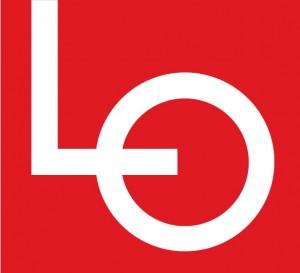 Kl. 13.00       Demonstrasjonstog: Fra Katedralskolen - Munkegt. – Erling Skakkes gt. – Kjøpmannsgt. – Olav Tryggvasons gt. – Nordre gate – Schultz gate – Erling Skakkes gt. - Katedralskolen.                Musikk 8 korps.Kl. 14.00    Folkemøte Katedralskolens gårdsplass.Hovedtaler       Kristin Sæther    LO sekretær,   LO i Norge.Appellanter: Vegard Tillerflaten leder ungdomsutv. LO-Trondheim, Ragna Vorkinnslien 1. kandidat Rødt, Mona Berger 1. kandidat  SV, Rita Ottervik ordfører 1. kandidat AP.  Ranheim Musikkforening, Sosialistisk Kor i Trondheim. Møteleder John-Peder Denstad, leder av LO i Trondheim.	   Taler og appeller på folkemøte                  vil bli tegnspråktolket .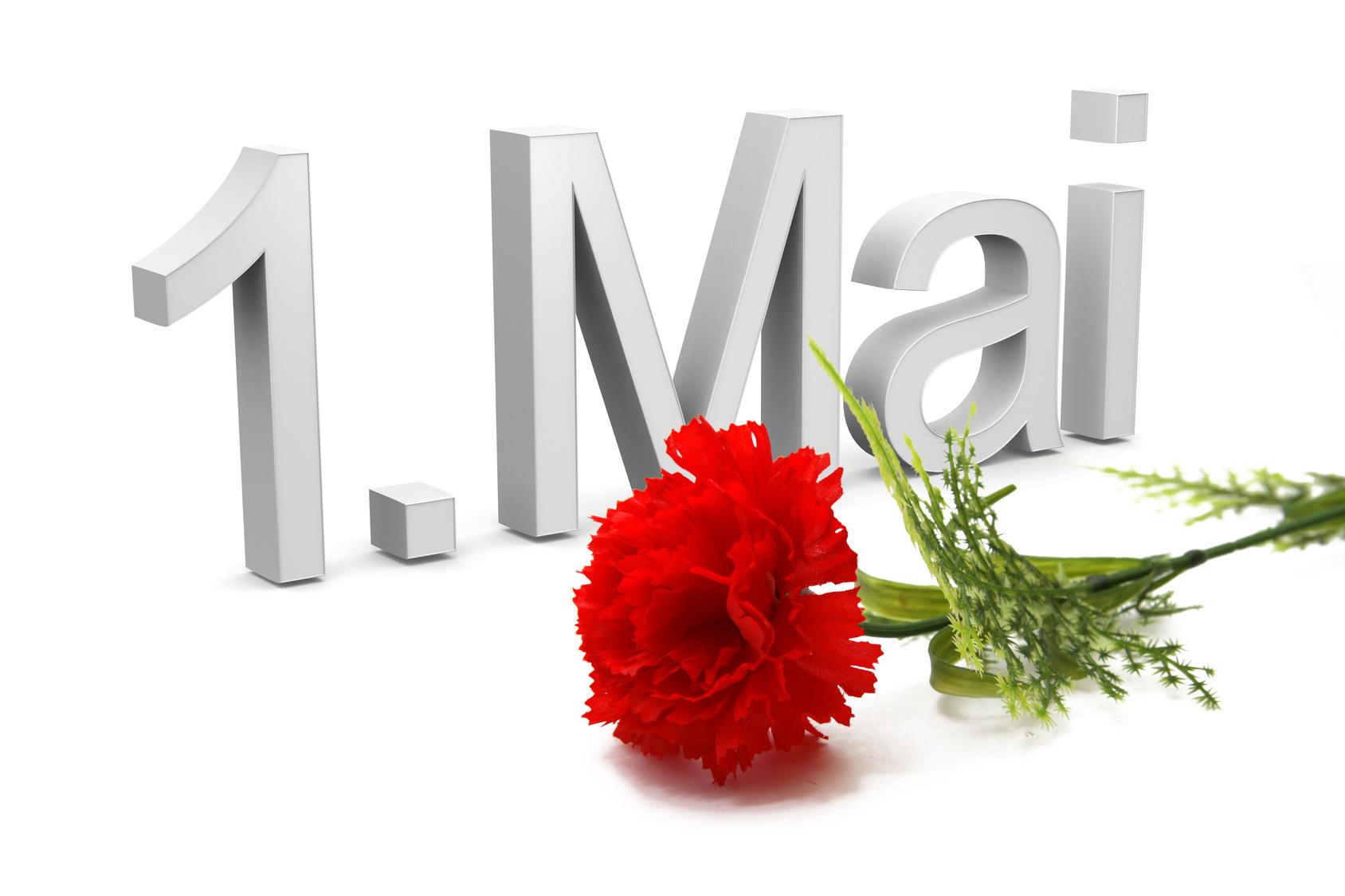 